 (AMBAR)MALZEME VE İŞ TALEP FORMU(SATINALMA)YAPTIRILACAK İŞİN CİNSİMÜDÜRLÜK MAKAMI’NA         Yukarıda belirtilen malzemelerin verilmesini / satın alınmasını veya işin yaptırılmasını müsaadelerinize arz ederim.    … /…./ 20..							                                         Talep EdenUygun görüşle arz ederim.			         	        		                                                   …../…./20.. U Y G U N D U R…../…./20..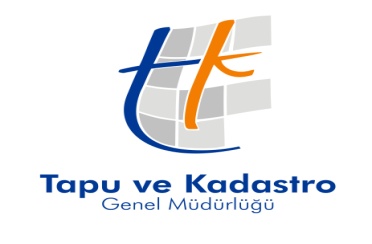 TAPU VE KADASTRO XXIV. (ERZİNCAN) BÖLGE MÜDÜRLÜĞÜMALZEME TALEP FORMU ………….. TAPU / KADASTRO MÜDÜRLÜĞÜ Talep Edilen Malzemenin CinsiMiktarıÖlçüsüNotSatın alınacak Malzemenin CinsiMiktarıÖlçüsüNot